Kochane Dzieci, Drodzy Rodzice 😊Rodzice, bardzo proszę o pokazanie (ponieważ zamieściłam dla dzieci parę obrazków) i przeczytanie poniższego tekstu swoim pociechom. Liczę, że dzieci chętnie posłuchają…Jak się macie moi kochani?Ta lekcja odbędzie się inaczej niż zwykle, ale mam nadzieję, że będziecie zadowoleni 😊Naszym zadaniem na dziś jest poznanie tajemnicy krzyża. 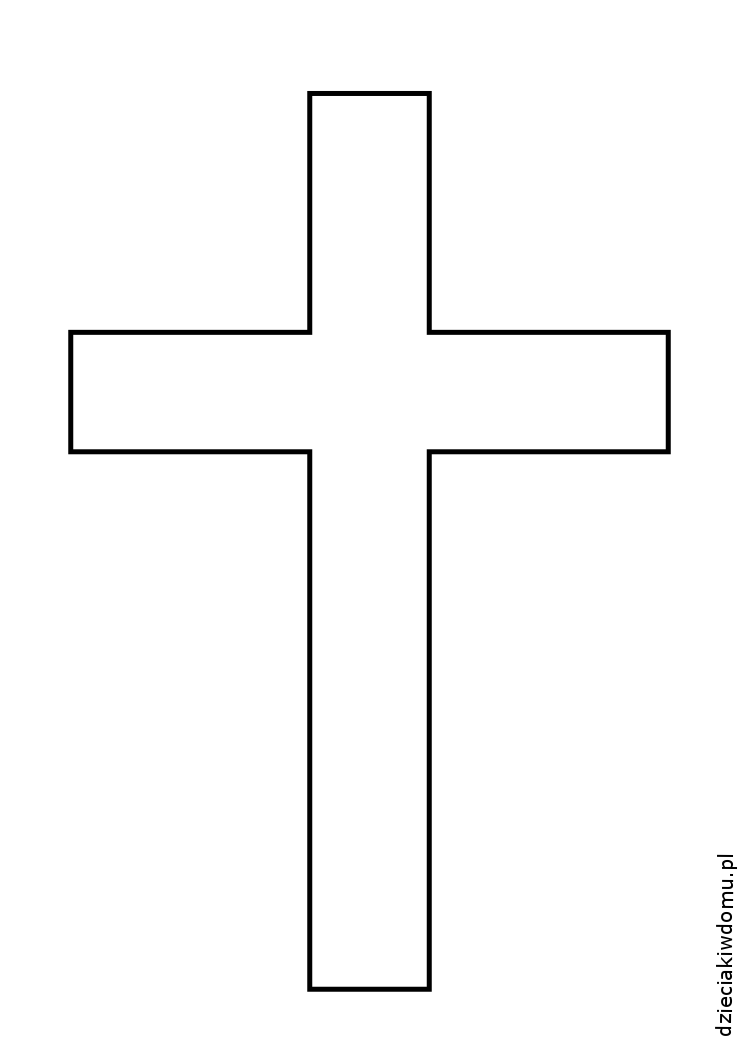 Krzyż to znak miłości Jezusa do ludzi. Stajemy lub klękamy przy nim w czasie modlitwy.            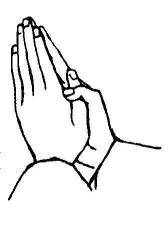 Dobry Jezus bardzo nas kocha i z miłości do nas wziął krzyż na swoje ramiona. Kiedy niósł krzyż i bardzo cierpiał, myślał o każdym z nas.Podziękujmy Mu za Jego cierpienie z miłości do nas modlitwą:KTÓRYŚ ZA NAS CIERPIAŁ RANY,
JEZU CHRYSTE ZMIŁUJ SIĘ NAD NAMI.Drogę, którą szedł Pan Jezus z krzyżem nazywamy DROGĄ KRZYŻOWĄ.W czasie Wielkiego Postu odbywają się nabożeństwa „Drogi krzyżowej”. Ludzie w kościele modlą się i rozmyślają o cierpieniu Jezusa. Często chodzą po kościele i zatrzymują się przed obrazami lub rzeźbami przedstawiającymi sceny z drogi. Jest ich 14.Na stronie 78 w podręczniku (dostępny pod tym linkiem:https://www.jednosc.com.pl/strefakatechety/images/zdalne-lekcje-religii/przedszkole/tem_30_56_Podrecznik_szesciolatki_Kocham_dobrego_Boga.pdfsą przedstawione pierwsze stacje Drogi krzyżowej:I Piłat skazuje Pana Jezusa na śmierćII Pan Jezus bierze krzyż na swoje ramionaIII Pan Jezus upada pod krzyżem po raz pierwszyIV Pan Jezus spotyka swoją MatkęV Szymon z Cyreny pomaga nieść krzyż Panu JezusowiVI Weronika ociera twarz Panu JezusowiPokolorujcie stacje 3 i 5.(Jeśli nie mogą Państwo wydrukować tej strony ani nie mają podręcznika w domu, zachęcam, by dzieci wybrały sobie jedną stację i narysowały).Dziękuję Wam moi drodzy za zapoznanie z tematem. Mam nadzieję, że będziecie pamiętać, że:JEST ZNAKIEM       JEZUSA DO     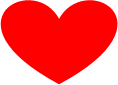 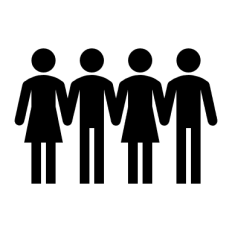 DOBREGO DNIA! POZDRAWIAM 😊Monika Budziak-Mielnik